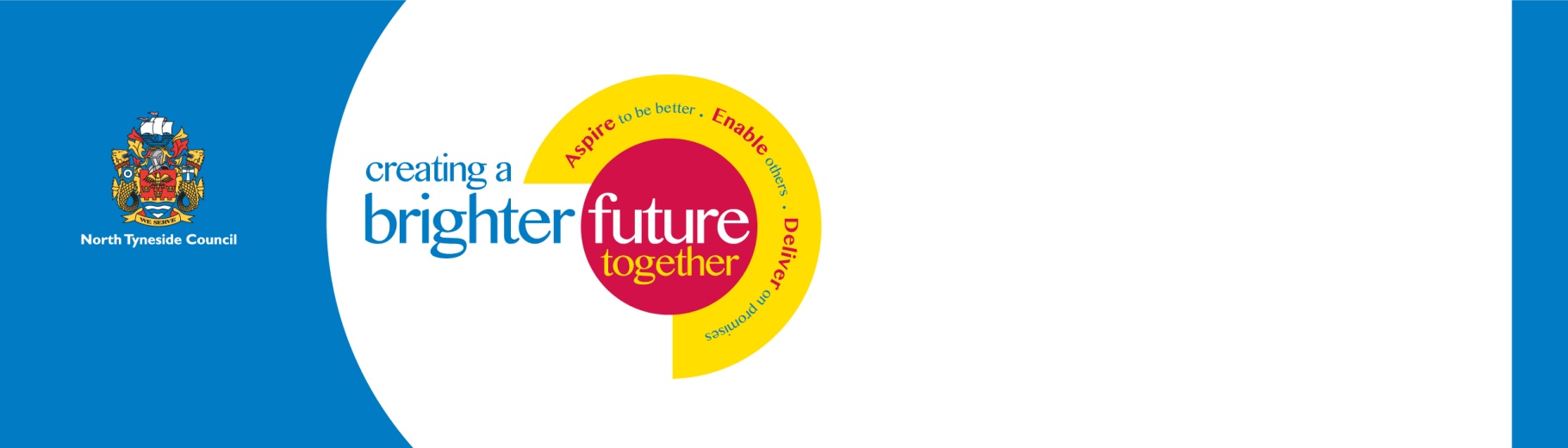 Post TitleTeam ManagerPost LevelOperational Management Team Level 2Service AreaChildren’s Social Care, CYPL, HECSGradeGrade 11Post Level DescriptorPost Level DescriptorReports to a senior manager and may manage an operational area. Responsible for plans for the assigned area, budget and staff. Will be a role model and ensure staff are living the organisational values of:Aspire to be betterEnable OthersDeliver on promisesReports to a senior manager and may manage an operational area. Responsible for plans for the assigned area, budget and staff. Will be a role model and ensure staff are living the organisational values of:Aspire to be betterEnable OthersDeliver on promisesPurpose of the PostPurpose of the PostTo manage a medium to large team of employees, or a number of small teams. Will have a small to medium number of direct reports following the Council’s HR policies and processes.To always portray a positive image of the Council to employees and customers and deliver on promisesTo ensure the team aware of Council services available and able to sign post customers as required.To account for a medium to large budget.Schedule and allocate work for the team(s) on a medium to long term basisPlan events and/or projects over the medium to long termContribute to the development of longer term plans and projects.To be responsible for the training, support and development the team.To ensure regular two way communication and engagement with the teamTo take responsibility for the Health and Wellbeing of the team.To ensure the team maintain high performance and are clear on objectives through one to one supervision and the IPR process. Encouraging personal development, flexibility and responsibilityTo ensure self and team have the highest regard for customer service whilst understanding the need to effectively manage the demand for servicesTo always portray a positive image of the Council to employees and customers and deliver on promisesTo ensure the team aware of Council services available and able to sign post customers as required.To fulfil responsibilities as a corporate parentEnsure the team’s work location meets general health and safety standards and is presentable at all times and to ensure the team are aware of health and safety responsibilitiesTo take a proactive approach to self development and keep an up to date working knowledge of best practice associated with the area of work.To be responsible for the overall performance of the team and all associated Human Resource related matters.To embrace opportunities for change and to encourage new ways of working including the use of technologyTo manage a medium to large team of employees, or a number of small teams. Will have a small to medium number of direct reports following the Council’s HR policies and processes.To always portray a positive image of the Council to employees and customers and deliver on promisesTo ensure the team aware of Council services available and able to sign post customers as required.To account for a medium to large budget.Schedule and allocate work for the team(s) on a medium to long term basisPlan events and/or projects over the medium to long termContribute to the development of longer term plans and projects.To be responsible for the training, support and development the team.To ensure regular two way communication and engagement with the teamTo take responsibility for the Health and Wellbeing of the team.To ensure the team maintain high performance and are clear on objectives through one to one supervision and the IPR process. Encouraging personal development, flexibility and responsibilityTo ensure self and team have the highest regard for customer service whilst understanding the need to effectively manage the demand for servicesTo always portray a positive image of the Council to employees and customers and deliver on promisesTo ensure the team aware of Council services available and able to sign post customers as required.To fulfil responsibilities as a corporate parentEnsure the team’s work location meets general health and safety standards and is presentable at all times and to ensure the team are aware of health and safety responsibilitiesTo take a proactive approach to self development and keep an up to date working knowledge of best practice associated with the area of work.To be responsible for the overall performance of the team and all associated Human Resource related matters.To embrace opportunities for change and to encourage new ways of working including the use of technologyService Specific TasksService Specific TasksTo provide consistently high quality Supervision of Qualified Social Workers and/or others within the Team which is reflective, directive, regular and well recordedTo act as primary decision-maker for case work, managing risk to ensure that children and young people are safeguarded and their welfare promoted and that outcomes for children and young people are improvedTo ensure that the work of the Team is consistent with the statutory framework and local guidance for work with children and young people, carers and parentsTo ensure that work with children and young people, parents and carers is based on and proportionate to assessed need, is SMART planned, is regularly and systematically reviewed and is outcome focusedTo provide expert advice, guidance, support and challenge in relation to children’s safeguarding, based upon sound technical knowledge and an awareness of evidence-based best practice and innovationWhere possible and practicable and consistent with their welfare, to work to promote care by children within their familiesTo work in constructive and productive partnership with a range of other agencies, voluntary and charitable organisations and individuals working with children and young people, parents and carersTo ensure that the voice of the child (their views, wishes and feelings) is central to the work undertaken To provide consistently high quality Supervision of Qualified Social Workers and/or others within the Team which is reflective, directive, regular and well recordedTo act as primary decision-maker for case work, managing risk to ensure that children and young people are safeguarded and their welfare promoted and that outcomes for children and young people are improvedTo ensure that the work of the Team is consistent with the statutory framework and local guidance for work with children and young people, carers and parentsTo ensure that work with children and young people, parents and carers is based on and proportionate to assessed need, is SMART planned, is regularly and systematically reviewed and is outcome focusedTo provide expert advice, guidance, support and challenge in relation to children’s safeguarding, based upon sound technical knowledge and an awareness of evidence-based best practice and innovationWhere possible and practicable and consistent with their welfare, to work to promote care by children within their familiesTo work in constructive and productive partnership with a range of other agencies, voluntary and charitable organisations and individuals working with children and young people, parents and carersTo ensure that the voice of the child (their views, wishes and feelings) is central to the work undertaken Performance StandardsPerformance StandardsThe need to adhere to Council’s Policies and specifically the Equal Opportunities Policy, Health & Safety Policy and the Code of ConductThe need to comply with the Freedom of Information Act 2000 in relation to the management of Council records and informationThe need to comply with the Data Protection 1998 and the principles enshrined within it in respect of personal information held by the CouncilThe need to observe and implement the Authority’s information governance policies and procedures, including the security of information assets and data.Willing to carry out a similar job role in other service areas as required.Demonstrates flexibility in their approach to workCreates an environment which enables individuals to speak up and challenge.The need to adhere to Council’s Policies and specifically the Equal Opportunities Policy, Health & Safety Policy and the Code of ConductThe need to comply with the Freedom of Information Act 2000 in relation to the management of Council records and informationThe need to comply with the Data Protection 1998 and the principles enshrined within it in respect of personal information held by the CouncilThe need to observe and implement the Authority’s information governance policies and procedures, including the security of information assets and data.Willing to carry out a similar job role in other service areas as required.Demonstrates flexibility in their approach to workCreates an environment which enables individuals to speak up and challenge.Competency Requirements  Competency Requirements  Engaging People  - Level 2Proactively listening and conveying information/ideas in a variety of ways to engage people and stay connected.Delivering On Or Promises Level 2Creating the right environment for teams and individuals to perform at their best, ensuring performance is monitored, evaluated and prioritised effectively.Delivering On Customer Outcomes Level 2Delivering a customer focused service across the team.Enabling Change Level 2Creating and enabling an environment that encourages the acceptance of change within teams.Aspiring To Be Better Level 2Enabling the right environment for teams and individuals to show high levels of self awareness to perform at their best.Working Together Level 2Promoting collaborative relationships with others to deliver an excellent customer focused service.Engaging People  - Level 2Proactively listening and conveying information/ideas in a variety of ways to engage people and stay connected.Delivering On Or Promises Level 2Creating the right environment for teams and individuals to perform at their best, ensuring performance is monitored, evaluated and prioritised effectively.Delivering On Customer Outcomes Level 2Delivering a customer focused service across the team.Enabling Change Level 2Creating and enabling an environment that encourages the acceptance of change within teams.Aspiring To Be Better Level 2Enabling the right environment for teams and individuals to show high levels of self awareness to perform at their best.Working Together Level 2Promoting collaborative relationships with others to deliver an excellent customer focused service.Person SpecificationPerson SpecificationResponsible ToSenior ManagerResponsible ForA Team of Qualified Social Workers and/or othersFactorEssentialDesirableAssessment meansSkills, Knowledge and experience At least 3 years experience of Children’s Social Work in a statutory or equivalent settingAbility to use relevant knowledge of statutory framework for work with children and young people, parents and carers in order to develop solutions or deal with issues Ability to work with a range of different teams and partner agenciesExperience of undertaking Supervision either as a Practice Educator or of staff membersExperience of managing and leading changeExperience of using performance management information to improve outcomesTraining in Signs of Safety model of Social Work practiceExperience of budget managementExperience of Supervision of Social Work staffExperience of applying and using Human Resource processesApplication Form and InterviewQualifications and TrainingDegree diploma in Social Work or CQSW or equivalent Social Work qualificationRegistered with HCPCPost Qualifying Child Care AwardPractice Educator AwardSupervisor and/or Management training / qualificationApplication Form and InterviewSpecial RequirementsEnhanced DBSMeet the transport requirements of the postApplication Form and Interview